SEADEXVentania Unica Para as Exportaciones, Guatemaa, C.A.DECLARACIONES PARA REGISTRO Y CONTROL DE EXPORTACIONES92-414501-2021http:www.seadex.org.gtORIGINALACUERDO GUBERNATIVO 142-20011. REGISTRO No.1. REGISTRO No.1. REGISTRO No.2. ADUANA DE SALIDA3. IMPRESION SISTEMA SELECTIVO Y ALEATORIO3. IMPRESION SISTEMA SELECTIVO Y ALEATORIO3. IMPRESION SISTEMA SELECTIVO Y ALEATORIO3. IMPRESION SISTEMA SELECTIVO Y ALEATORIO3. IMPRESION SISTEMA SELECTIVO Y ALEATORIO3. IMPRESION SISTEMA SELECTIVO Y ALEATORIO4. CLAVE REGIMEN:4. CLAVE REGIMEN:4. CLAVE REGIMEN:5. PAIS DESTINO6. FECHA EMISION6. FECHA EMISION6. FECHA EMISION7. MEDIO DE TRANSPORTE8. TIPO DE CAMBIO8. TIPO DE CAMBIO8. TIPO DE CAMBIO9. TIPO DE EMBARQUE9. TIPO DE EMBARQUE9. TIPO DE EMBARQUE10. EXPORTADOR:10. EXPORTADOR:10. EXPORTADOR:10. EXPORTADOR:10. EXPORTADOR:13a. DATOS CONSIGNATARIO13a. DATOS CONSIGNATARIO13a. DATOS CONSIGNATARIO13a. DATOS CONSIGNATARIO13b. DATOS COMPRADOR13b. DATOS COMPRADOR13b. DATOS COMPRADORNOMBRE:NOMBRE:NOMBRE:NOMBRE:NOMBRE:NOMBRE:NOMBRE:NOMBRE:NOMBRE:NOMBRE:NOMBRE:NOMBRE:DIRECCION:DIRECCION:DIRECCION:DIRECCION:DIRECCION:TELEFONO:TELEFONO:TELEFONO:TELEFONO:TELEFONO:TELEFONO:TELEFONO:TELEFONO:TELEFONO:TELEFONO:TELEFONO:TELEFONO:FAX::FAX::FAX::FAX::DIRECCION:DIRECCION:DIRECCION:11. NIT11. NIT11. NIT11. NIT11. NITDIRECCION:DIRECCION:DIRECCION:DIRECCION:12. CODIGO EXPORTADOR12. CODIGO EXPORTADOR12. CODIGO EXPORTADOR12. CODIGO EXPORTADOR12. CODIGO EXPORTADOR14. FACTURAS:	14. FACTURAS:	14. FACTURAS:	14. FACTURAS:	MONTO DOLARES:VALOR DOLARES:MODALIDAD  MEDIO PAGOVALOR AGREGADO EXPORTADOR DIRECTOVALOR AGREGADO EXPORTADOR INDIRECTOMONTO DOLARES:VALOR DOLARES:MODALIDAD  MEDIO PAGOVALOR AGREGADO EXPORTADOR DIRECTOVALOR AGREGADO EXPORTADOR INDIRECTOMONTO DOLARES:VALOR DOLARES:MODALIDAD  MEDIO PAGOVALOR AGREGADO EXPORTADOR DIRECTOVALOR AGREGADO EXPORTADOR INDIRECTO15. DOCUMENTO DE EMBARQUE:15. DOCUMENTO DE EMBARQUE:15. DOCUMENTO DE EMBARQUE:15. DOCUMENTO DE EMBARQUE:MONTO DOLARES:VALOR DOLARES:MODALIDAD  MEDIO PAGOVALOR AGREGADO EXPORTADOR DIRECTOVALOR AGREGADO EXPORTADOR INDIRECTOMONTO DOLARES:VALOR DOLARES:MODALIDAD  MEDIO PAGOVALOR AGREGADO EXPORTADOR DIRECTOVALOR AGREGADO EXPORTADOR INDIRECTOMONTO DOLARES:VALOR DOLARES:MODALIDAD  MEDIO PAGOVALOR AGREGADO EXPORTADOR DIRECTOVALOR AGREGADO EXPORTADOR INDIRECTOMONTO DOLARES:VALOR DOLARES:MODALIDAD  MEDIO PAGOVALOR AGREGADO EXPORTADOR DIRECTOVALOR AGREGADO EXPORTADOR INDIRECTOMONTO DOLARES:VALOR DOLARES:MODALIDAD  MEDIO PAGOVALOR AGREGADO EXPORTADOR DIRECTOVALOR AGREGADO EXPORTADOR INDIRECTOMONTO DOLARES:VALOR DOLARES:MODALIDAD  MEDIO PAGOVALOR AGREGADO EXPORTADOR DIRECTOVALOR AGREGADO EXPORTADOR INDIRECTO16. No. CONTENEDOR  FURGON16. No. CONTENEDOR  FURGON16. No. CONTENEDOR  FURGON16. No. CONTENEDOR  FURGONMONTO DOLARES:VALOR DOLARES:MODALIDAD  MEDIO PAGOVALOR AGREGADO EXPORTADOR DIRECTOVALOR AGREGADO EXPORTADOR INDIRECTOMONTO DOLARES:VALOR DOLARES:MODALIDAD  MEDIO PAGOVALOR AGREGADO EXPORTADOR DIRECTOVALOR AGREGADO EXPORTADOR INDIRECTOMONTO DOLARES:VALOR DOLARES:MODALIDAD  MEDIO PAGOVALOR AGREGADO EXPORTADOR DIRECTOVALOR AGREGADO EXPORTADOR INDIRECTOMONTO DOLARES:VALOR DOLARES:MODALIDAD  MEDIO PAGOVALOR AGREGADO EXPORTADOR DIRECTOVALOR AGREGADO EXPORTADOR INDIRECTOMONTO DOLARES:VALOR DOLARES:MODALIDAD  MEDIO PAGOVALOR AGREGADO EXPORTADOR DIRECTOVALOR AGREGADO EXPORTADOR INDIRECTOMONTO DOLARES:VALOR DOLARES:MODALIDAD  MEDIO PAGOVALOR AGREGADO EXPORTADOR DIRECTOVALOR AGREGADO EXPORTADOR INDIRECTO17. PESO TOTAL KG. (PESO BRUTO)17. PESO TOTAL KG. (PESO BRUTO)17. PESO TOTAL KG. (PESO BRUTO)17. PESO TOTAL KG. (PESO BRUTO)MONTO DOLARES:VALOR DOLARES:MODALIDAD  MEDIO PAGOVALOR AGREGADO EXPORTADOR DIRECTOVALOR AGREGADO EXPORTADOR INDIRECTOMONTO DOLARES:VALOR DOLARES:MODALIDAD  MEDIO PAGOVALOR AGREGADO EXPORTADOR DIRECTOVALOR AGREGADO EXPORTADOR INDIRECTOMONTO DOLARES:VALOR DOLARES:MODALIDAD  MEDIO PAGOVALOR AGREGADO EXPORTADOR DIRECTOVALOR AGREGADO EXPORTADOR INDIRECTOMONTO DOLARES:VALOR DOLARES:MODALIDAD  MEDIO PAGOVALOR AGREGADO EXPORTADOR DIRECTOVALOR AGREGADO EXPORTADOR INDIRECTOMONTO DOLARES:VALOR DOLARES:MODALIDAD  MEDIO PAGOVALOR AGREGADO EXPORTADOR DIRECTOVALOR AGREGADO EXPORTADOR INDIRECTOMONTO DOLARES:VALOR DOLARES:MODALIDAD  MEDIO PAGOVALOR AGREGADO EXPORTADOR DIRECTOVALOR AGREGADO EXPORTADOR INDIRECTO18. NUMERO DE BULTOS:18. NUMERO DE BULTOS:18. NUMERO DE BULTOS:18. NUMERO DE BULTOS:MONTO DOLARES:VALOR DOLARES:MODALIDAD  MEDIO PAGOVALOR AGREGADO EXPORTADOR DIRECTOVALOR AGREGADO EXPORTADOR INDIRECTOMONTO DOLARES:VALOR DOLARES:MODALIDAD  MEDIO PAGOVALOR AGREGADO EXPORTADOR DIRECTOVALOR AGREGADO EXPORTADOR INDIRECTOMONTO DOLARES:VALOR DOLARES:MODALIDAD  MEDIO PAGOVALOR AGREGADO EXPORTADOR DIRECTOVALOR AGREGADO EXPORTADOR INDIRECTOMONTO DOLARES:VALOR DOLARES:MODALIDAD  MEDIO PAGOVALOR AGREGADO EXPORTADOR DIRECTOVALOR AGREGADO EXPORTADOR INDIRECTOMONTO DOLARES:VALOR DOLARES:MODALIDAD  MEDIO PAGOVALOR AGREGADO EXPORTADOR DIRECTOVALOR AGREGADO EXPORTADOR INDIRECTOMONTO DOLARES:VALOR DOLARES:MODALIDAD  MEDIO PAGOVALOR AGREGADO EXPORTADOR DIRECTOVALOR AGREGADO EXPORTADOR INDIRECTO24. CANTIDAD Y UNIDAD DE MEDIDA25.PAIS ORIGEN26. DESCRIPCION DE LAS MERCANCIAS26. DESCRIPCION DE LAS MERCANCIAS26. DESCRIPCION DE LAS MERCANCIAS26. DESCRIPCION DE LAS MERCANCIAS26. DESCRIPCION DE LAS MERCANCIAS26. DESCRIPCION DE LAS MERCANCIAS27. INCISO ARANCELARIO27. INCISO ARANCELARIO28. PESO NETO (KGS)29. VALOR FOB US$-------ULTIMA LINEA--------------ULTIMA LINEA--------------ULTIMA LINEA--------------ULTIMA LINEA--------------ULTIMA LINEA--------------ULTIMA LINEA-------PN:PN:30. DOCUMENTOS NO TRIBUTARIOS30. DOCUMENTOS NO TRIBUTARIOS30. DOCUMENTOS NO TRIBUTARIOS30. DOCUMENTOS NO TRIBUTARIOS30. DOCUMENTOS NO TRIBUTARIOS30. DOCUMENTOS NO TRIBUTARIOS30. DOCUMENTOS NO TRIBUTARIOS30. DOCUMENTOS NO TRIBUTARIOS30. DOCUMENTOS NO TRIBUTARIOS30. DOCUMENTOS NO TRIBUTARIOS30. DOCUMENTOS NO TRIBUTARIOS30. DOCUMENTOS NO TRIBUTARIOS31. PERMISOS Y AUTORIZACIONES31. PERMISOS Y AUTORIZACIONES31. PERMISOS Y AUTORIZACIONES31. PERMISOS Y AUTORIZACIONESREGISTRO VUPE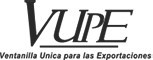 Registrado ante la Ventanilla Única para las ExportacionesFecha: REGISTRO VUPERegistrado ante la Ventanilla Única para las ExportacionesFecha: REGISTRO VUPERegistrado ante la Ventanilla Única para las ExportacionesFecha: VALOR FOB TOTAL US$FLETE US$SEGUROS US$VALOR FOB TOTAL US$FLETE US$SEGUROS US$VALOR FOB TOTAL US$FLETE US$SEGUROS US$0.000.000.0031. PERMISOS Y AUTORIZACIONES31. PERMISOS Y AUTORIZACIONES31. PERMISOS Y AUTORIZACIONES31. PERMISOS Y AUTORIZACIONESREGISTRO VUPERegistrado ante la Ventanilla Única para las ExportacionesFecha: REGISTRO VUPERegistrado ante la Ventanilla Única para las ExportacionesFecha: REGISTRO VUPERegistrado ante la Ventanilla Única para las ExportacionesFecha: 35. OTROS US$35. OTROS US$35. OTROS US$0.00FIRMA ELECTRONICA	FIRMA ELECTRONICA	FIRMA ELECTRONICA	FIRMA ELECTRONICA	REGISTRO VUPERegistrado ante la Ventanilla Única para las ExportacionesFecha: REGISTRO VUPERegistrado ante la Ventanilla Única para las ExportacionesFecha: REGISTRO VUPERegistrado ante la Ventanilla Única para las ExportacionesFecha: 36. VALOR TOTAL US$36. VALOR TOTAL US$36. VALOR TOTAL US$     0.0037. OBSERVACIONES37. OBSERVACIONES37. OBSERVACIONES37. OBSERVACIONES37. OBSERVACIONES37. OBSERVACIONES37. OBSERVACIONES38. LUGAR Y FECHAFirma y Sello del ExportadorBajo protesta de decir verdad declaro que los datos de la presente declaracion son ciertos y correctos38. LUGAR Y FECHAFirma y Sello del ExportadorBajo protesta de decir verdad declaro que los datos de la presente declaracion son ciertos y correctos38. LUGAR Y FECHAFirma y Sello del ExportadorBajo protesta de decir verdad declaro que los datos de la presente declaracion son ciertos y correctos38. LUGAR Y FECHAFirma y Sello del ExportadorBajo protesta de decir verdad declaro que los datos de la presente declaracion son ciertos y correctos38. LUGAR Y FECHAFirma y Sello del ExportadorBajo protesta de decir verdad declaro que los datos de la presente declaracion son ciertos y correctos